Prezydent Miasta Pruszkowa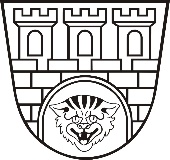 Zarządzenie nr  146 / 2021Prezydenta Miasta Pruszkowaz dnia 15 czerwca 2021w sprawie ogłoszenia otwartego konkursu ofert na realizację zadań w obszarze edukacji zdrowotnej dla różnych grup społecznych.Na podstawie na podstawie art. 7 ust 1 ppkt.19, art. 26, art. 30 ust. 1 ustawy z dnia 8 marca 1990r.  o samorządzie gminnym (t.j. Dz. U. z 2020r. poz. 713 ze zm.), art. 14 w związku z art. 13 pkt. 3 ustawy z dnia 11 września 2015 r. o zdrowiu publicznym (t.j. Dz. U. z 2021r. poz. 183), w związku z art. 221 Ustawy z dnia 27 sierpnia 2009r. o finansach publicznych (t.j. Dz. U. z 2021r. poz. 305) oraz art.4¹ ust.1 pkt.1 Ustawy z dnia 26 października 1982r                       o wychowaniu w trzeźwości i przeciwdziałaniu alkoholizmowi (t.j. Dz. U. z 2019r. poz. 2277 ze zm.) jak również Uchwały Nr XXX.308.2020 Rady Miasta Pruszkowa z dnia 26 listopada     2020r w sprawie Gminnego Programu Profilaktyki i Rozwiązywania Problemów Alkoholowych oraz Uchwały Nr XXVI.283.2016 Rady Miejskiej w Pruszkowie z dnia                15 grudnia 2016r. w sprawie Gminnego Programu Przeciwdziałania Narkomanii dla Miasta Pruszkowa na lata 2017 -2021 zarządzam, co następuje:§ 1Ogłaszam otwarty konkurs ofert na realizację następujących zadań publicznych z zakresu zdrowia publicznego w obszarze edukacji zdrowotnej dla różnych grup społecznych realizowanych w 2021r:Realizacja rekomendowanego programu profilaktycznego „Apteczka pierwszej pomocy emocjonalnej” w czasie akcji „Lato w mieście”;Systemowe działania na rzecz prewencji zachowań problemowych dzieci w oparciu o rekomendowany program profilaktyczny „Epsilon”;Przeprowadzenie warsztatów rozwijających umiejętności wychowawcze dla rodziców oraz nauczycieli w oparciu o autorski program edukacyjny „Pozytywna dyscyplina”.§ 2Warunki konkursu oraz rodzaje zadań publicznych zleconych do realizacji określają załączniki nr 1, 2, 3,4,5 oraz nr 6 do zarządzenia.  § 3Wykonanie tego zarządzenia powierzam Miejskiemu Ośrodkowi Pomocy Społecznej w Pruszkowie.§ 4Zarządzenie podlega publikacji w Biuletynie Informacji Publicznej Urzędu Miasta Pruszkowa oraz na stronie internetowej Miejskiego Ośrodka Pomocy Społecznej w Pruszkowie.§ 5Zarządzenie wchodzi w życie z dniem podpisania.Paweł MakuchPrezydent Miasta Pruszkowa 